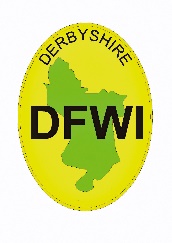                       Derbyshire Federation of Women’s Institutes                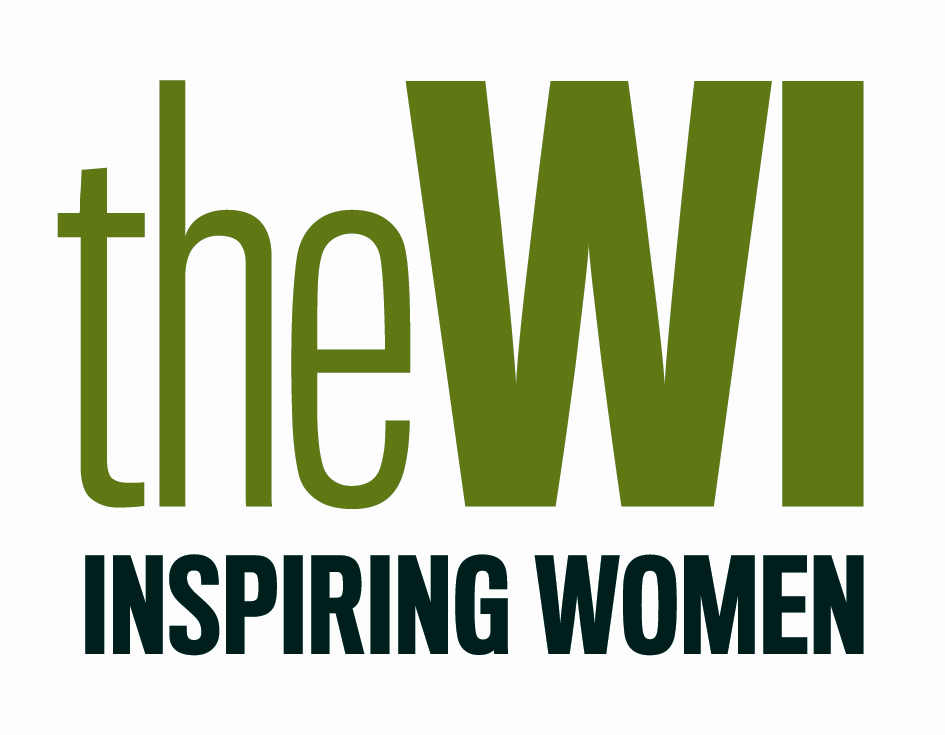 AUTUMN FEDERATION MEETINGTHURSDAY 6th OCTOBER 2022ATThe Pavilion Gardens, St John's Road, Buxton SK17 6BE 11AM - 3.45PM(Doors will be open from 10am)PRELIMINARY AGENDA 	JERUSALEM1	Welcome by Federation Chairman, Chrissie Booth2	Apologies3	Introduction of the Board of Trustees 4	Federation Chairman5	Floral Arrangement Thanks	6	Chairmen of Teams7	Hon. Treasurer, Anne Bellamy8	Morning Speaker: Kadiatu Kanneh-Mason	LUNCH - 12.30pm to 2.00pm9	Presentation of the Wendy Woolley HE Trophy 10	Presentation of the Ann Hale Craft Cup11	Raffle12	Legacy Dip13	Introduction of guest speaker 14	Afternoon Speaker: Tracy Daszkiewicz15	Vote of thanks to the Federation Chairman by Vice Chairmen	NATIONAL ANTHEMChief Stewards will be Judy Stanhope and Kath D’Archambaud The Chairman reserves the right to alter or amend this agendaChrissie Booth, Federation ChairmanAnne Bellamy, Honorary Treasurer